Собрание представителей сельского поселения  Преполовенка   муниципального района Безенчукский     Самарской области третьего  созываРЕШЕНИЕ ПРОЕКТ      2019г 	№«О внесении изменения в Положение о денежном содержании служащих, занимающих  должности, не отнесенные к должностям муниципальной службы и осуществляющих техническое обеспечение деятельности органов местного самоуправления сельского поселения Преполовенка муниципального района Безенчукский Самарской области», утвержденное решением  Собрания представителей сельского поселения Преполовенка муниципального района Безенчукский Самарской области от 30.11.2015г № 22/5.	В целях обеспечения социальных гарантий, руководствуясь Трудовым Кодексом Российской Федерации, Федеральным законом от 06.10.2003 № 131-ФЗ «Об общих принципах организации местного самоуправления в Российской Федерации», распоряжением Правительства РФ от 13.03.2019г № 415-Р «О принятии мер федеральными государственными органами, федеральными государственными учреждениями- главными распорядителями средств федерального бюджета по увеличению с 1 октября 2019 года оплаты труда работников бюджетных  учреждений», Уставом сельского поселения Преполовенка муниципального района Безенчукский Самарской области, Собрание представителей сельского поселения Преполовенка					РЕШИЛО:1. Внести в Положение  о денежном содержании служащих, занимающих должности, не отнесенные к должностям  муниципальной службы и осуществляющих техническое обеспечение  деятельности  органов местного самоуправления  сельского поселения Преполовенка муниципального района Безенчукский Самарской области, утвержденное решением  Собрания представителей сельского поселения Преполовенка муниципального района Безенчукский Самарской области от 30.11.2015г № 22/5»  следующие изменение:1.1. п.1.4 раздела 1  изложить в  новой редакции: «1.4. Размеры должностных окладов служащих подлежат увеличению (индексации) при принятии нормативных правовых актов органами федеральной (государственной) власти  о соответствующем увеличении (индексации) должностных окладов федеральных (государственных) служащих.».1.2. п.п.3.2.5 п.3.2 раздела 3  изложить в новой редакции:«3.2.5. Единовременная  выплата при  предоставлении ежегодного оплачиваемого отпуска (далее – единовременная выплата) выплачивается один раз  в год в размере до 2-х должностных окладов. При распределении  очередного ежегодного отпуска на части  единовременная выплата  выплачивается один раз в любой период  из периодов ухода в отпуск. Единовременная выплата  может выплачиваться  и в иные сроки на основании распоряжения (приказа) руководителя. Для расчета  размера единовременной выплаты принимается размер должностного  оклада, установленный на момент единовременной выплаты.Единовременная выплата  за неполный отработанный год выплачивается  в размере, пропорциональном отработанном полным календарным месяцам в году. В случае, если служащему в текущем году произведена единовременная выплата полностью и он был уволен, не отработав  полностью календарный год, бухгалтерия обязана при расчете служащему удержать выплаченную единовременную денежную выплату в размере пропорциональном неотработанному времени в текущем году.».1.3. приложение № 2 к Положению изложить в новой редакции согласно приложению к настоящему решению.3. Настоящее Решение вступает в силу со дня его официального опубликования и распространяется на правоотношения, возникшие с 01 октября 2019года.4. Опубликовать настоящее Решение в газете «Вестник сельского поселения Преполовенка».Председатель Собрания представителейсельского поселения Преполовенка муниципального района БезенчукскийСамарской  области	  М.М.БанноваГлава сельского поселения Преполовенка				       муниципального района Безенчукский                                                Самарской области	В.Б.Васильев									Приложение № 2 к Положению                              «О  денежном содержании служащих, занимающих должности , не отнесенные к должностям муниципальной службы, и осуществляющих техническое обеспечение деятельности  органов местного самоуправления сельского поселения Преполовенка муниципального района Безенчукский Самарской области»№ п/пНаименование должностиДолжностной оклад1Бухгалтер12669,002Делопроизводитель9891,003Инспектор – ВУС 0,5ставки4621,00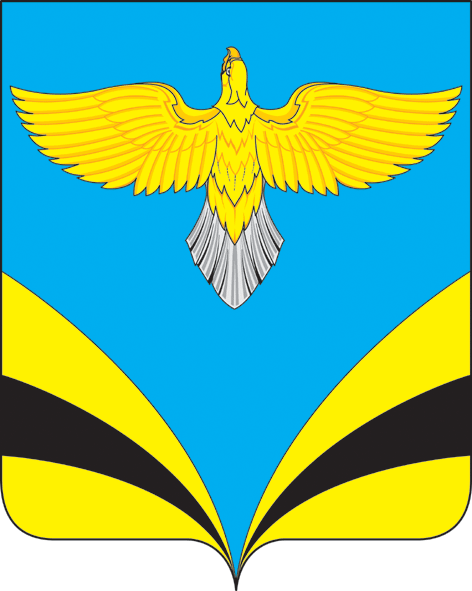 